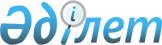 О внесении изменений в решение 22 сессии Темиртауского городского маслихата от 28 декабря 2017 года № 22/4 "О бюджете поселка Актау на 2018-2020 годы"Решение Темиртауского городского маслихата Карагандинской области от 5 декабря 2018 года № 33/4. Зарегистрировано Департаментом юстиции Карагандинской области 12 декабря 2018 года № 5054
      В соответствии с Бюджетным кодексом Республики Казахстан от 4 декабря 2008 года, Законом Республики Казахстан от 23 января 2001 года "О местном государственном управлении и самоуправлении в Республике Казахстан", городской маслихат РЕШИЛ:
      1. Внести в решение 22 сессии Темиртауского городского маслихата от 28 декабря 2017 года № 22/4 "О бюджете поселка Актау на 2018-2020 годы" (зарегистрировано в Реестре государственной регистрации нормативных правовых актов за № 4549, опубликовано в газете "Семья" от 25 января 2018 года № 1 (08), опубликовано в Эталонном контрольном банке нормативных правовых актов Республики Казахстан в электронном виде 18 января 2018 года), следующие изменения:
      1) пункт 1 изложить в следующей редакции:
      "1. Утвердить бюджет поселка Актау на 2018-2020 годы согласно приложениям 1, 2, 3 соответственно, в том числе на 2018 год в следующих объемах:
      1) доходы - 233 324 тысяч тенге, в том числе по:
      налоговым поступлениям - 10 993 тысяч тенге;
      неналоговым поступлениям - 9 919 тысяч тенге;
      поступлениям от продажи основного капитала - 0 тысяч тенге;
      поступлениям трансфертов - 212 412 тысяч тенге;
      2) затраты - 225 108 тысяч тенге;
      3) чистое бюджетное кредитование - 0 тысяч тенге, в том числе:
      бюджетные кредиты - 0 тысяч тенге;
      погашение бюджетных кредитов - 0 тысяч тенге;
      4) сальдо по операциям с финансовыми активами – 0 тысяч тенге, в том числе:
      приобретение финансовых активов - 0 тысяч тенге;
      поступления от продажи финансовых активов государства - 0 тысяч тенге;
      5) дефицит (профицит) бюджета - 8 216 тысяч тенге;
      6) финансирование дефицита (использование профицита) бюджета - минус 8 216 тысяч тенге, в том числе:
      поступление займов – 0 тысяч тенге;
      погашение займов – 0 тысяч тенге;
      используемые остатки бюджетных средств – минус 8 216 тысяч тенге.";
      2) приложение 1 к указанному решению изложить в новой редакции согласно приложению к настоящему решению.
      2. Настоящее решение вводится в действие с 1 января 2018 года. Бюджет поселка Актау на 2018 год
					© 2012. РГП на ПХВ «Институт законодательства и правовой информации Республики Казахстан» Министерства юстиции Республики Казахстан
				
      Председатель сессии,
секретарь маслихата

А. Ломакин
Приложение
к решению 33 сессии Темиртауского
городского маслихата
от "05" декабря 2018 года № 33/4Приложение 1
к решению 22 сессии Темиртауского
городского маслихата
от "28" декабря 2017 года № 22/4
Категория
Категория
Категория
Категория
Сумма (тысяч тенге)
Класс
Класс
Класс
Сумма (тысяч тенге)
Подкласс
Подкласс
Сумма (тысяч тенге)
Наименование
Сумма (тысяч тенге)
1
2
3
4
5
I. Доходы
233324
1
Налоговые поступления
10993
01
Подоходный налог 
5604
2
Индивидуальный подоходный налог 
5604
04
Hалоги на собственность
5389
1
Hалоги на имущество
150
3
Земельный налог
270
4
Hалог на транспортные средства
4969
2
Неналоговые поступления
9919
06
Прочие неналоговые поступления
9919
1
Прочие неналоговые поступления
9919
3
Поступления от продажи основного капитала 
0
4
Поступления трансфертов
212412
02
Трансферты из вышестоящих органов государственного управления
212412
3
Трансферты из районного (города областного значения) бюджета
212412
Функциональная группа
Функциональная группа
Функциональная группа
Функциональная группа
Функциональная группа
Сумма (тысяч тенге)
Функциональная подгруппа
Функциональная подгруппа
Функциональная подгруппа
Функциональная подгруппа
Сумма (тысяч тенге)
Администратор бюджетных программ
Администратор бюджетных программ
Администратор бюджетных программ
Сумма (тысяч тенге)
Программа
Программа
Сумма (тысяч тенге)
Наименование
Сумма (тысяч тенге)
1
2
3
4
5
6
II. Затраты 
225108
01
Государственные услуги общего характера
43304
1
Представительные, исполнительные и другие органы, выполняющие общие функции государственного управления
37018
124
Аппарат акима города районного значения, села, поселка, сельского округа 
37018
001
Услуги по обеспечению деятельности акима города районного значения, села, поселка, сельского округа 
36 868
032
Капитальные расходы подведомственных государственных учреждений и организаций
150
2
Финансовая деятельность
6286
124
Аппарат акима города районного значения, села, поселка, сельского округа 
6286
053
Управление коммунальным имуществом города районного значения, села, поселка, сельского округа 
6 286
04
Образование
56121
1
Дошкольное воспитание и обучение
50781
124
Аппарат акима города районного значения, села, поселка, сельского округа 
50781
004
Дошкольное воспитание и обучение и организация медицинского обслуживания в организациях дошкольного воспитания и обучения
50 781
2
Начальное, основное среднее и общее среднее образование
5340
124
Аппарат акима города районного значения, села, поселка, сельского округа 
5340
005
Организация бесплатного подвоза учащихся до ближайшей школы и обратно в сельской местности
5 340
06
Социальная помощь и социальное обеспечение
9510
2
Социальная помощь 
4241
124
Аппарат акима города районного значения, села, поселка, сельского округа 
4241
003
Оказание социальной помощи нуждающимся гражданам на дому
4 241
9
Прочие услуги в области социальной помощи и социального обеспечения 
5 269
124
Аппарат акима города районного значения, села, поселка, сельского округа 
5 269
026
Обеспечение занятости населения на местном уровне 
5 269
07
Жилищно-коммунальное хозяйство
45209
Функциональная группа
Функциональная группа
Функциональная группа
Функциональная группа
Функциональная группа
Сумма (тысяч тенге)
Функциональная подгруппа
Функциональная подгруппа
Функциональная подгруппа
Функциональная подгруппа
Сумма (тысяч тенге)
Администратор бюджетных программ
Администратор бюджетных программ
Администратор бюджетных программ
Сумма (тысяч тенге)
Программа
Программа
Сумма (тысяч тенге)
Наименование
Сумма (тысяч тенге)
1
2
3
4
5
6
2
Коммунальное хозяйство
3695
124
Аппарат акима города районного значения, села, поселка, сельского округа 
3695
014
Организация водоснабжения населенных пунктов
3 695
3
Благоустройство населенных пунктов
41514
124
Аппарат акима города районного значения, села, поселка, сельского округа 
41514
008
Освещение улиц в населенных пунктах
32 987
009
Обеспечение санитарии населенных пунктов
500
011
Благоустройство и озеленение населенных пунктов
8 027
08
Культура, спорт, туризм и информационное пространство
21056
1
Деятельность в области культуры
21056
124
Аппарат акима города районного значения, села, поселка, сельского округа 
21056
006
Поддержка культурно-досуговой работы на местном уровне
21 056
12
Транспорт и коммуникации
49908
1
Автомобильный транспорт
49908
124
Аппарат акима города районного значения, села, поселка, сельского округа 
49908
013
Обеспечение функционирования автомобильных дорог в городах районного значения, селах, поселках, сельских округах
21 485
045
Капитальный и средний ремонт автомобильных дорог в городах районного значения, селах, поселках, сельских округах
28 423
III. Чистое бюджетное кредитование
-
Функциональная группа
Функциональная группа
Функциональная группа
Функциональная группа
Функциональная группа
Сумма (тысяч тенге)
Функциональная подгруппа
Функциональная подгруппа
Функциональная подгруппа
Функциональная подгруппа
Сумма (тысяч тенге)
Администратор бюджетных программ
Администратор бюджетных программ
Администратор бюджетных программ
Сумма (тысяч тенге)
Программа
Программа
Сумма (тысяч тенге)
Наименование
Сумма (тысяч тенге)
1
2
3
4
5
6
 IV. Сальдо по операциям с финансовыми активами
0
Приобретение финансовых активов
0
Категория
Категория
Категория
Категория
Сумма (тысяч тенге)
Класс
Класс
Класс
Сумма (тысяч тенге)
Подкласс
Подкласс
Сумма (тысяч тенге)
Наименование
Сумма (тысяч тенге)
1
2
3
4
5
6
Поступления от продажи финансовых активов государства
0
01
Поступления от продажи финансовых активов государства
0
1
Поступления от продажи финансовых активов внутри страны
Категория
Категория
Категория
Категория
Сумма (тысяч тенге)
Класс
Класс
Класс
Сумма (тысяч тенге)
Подкласс
Подкласс
Сумма (тысяч тенге)
Наименование
Сумма (тысяч тенге)
1
2
3
4
5
V. Дефицит (профицит) бюджета 
8216
VI. Финансирование дефицита (использование профицита) бюджета 
-8216
Категория
Категория
Категория
Категория
Сумма (тысяч тенге)
Класс
Класс
Класс
Сумма (тысяч тенге)
Подкласс
Подкласс
Сумма (тысяч тенге)
Наименование
Сумма (тысяч тенге)
1
2
3
4
5
8
Используемые остатки бюджетных средств 
-8216